Child Care Assistant Job DescriptionReports to: Daycare DirectorSupervises: No supervisory responsibilitySalary Range: $15 - $20/hour based on experience and qualificationsOrganizational Overview:The mission of the Care Center Foundation (CCF) is to promote community partnerships by providing a ministry of presence and spiritual support in the West Chester, PA community that it serves. The CCF empowers those who give and those who receive through creative educational, recreational, and social service activities. The CCF was founded in 1982 by Rev Carl Guthrie and Dr. Gary Cashon. On a downtown West Chester corner where drugs and violence were commonly encountered, they created an organization where families could find opportunities, community, and hope for a better future.Today, as a nonprofit organization, CCF is dedicated to providing high-quality childcare services to families in the West Chester community and supplementing that care with opportunities for the families to grow and thrive.Description:We are looking for a Child Care Assistant to be responsible for maintaining a safe and fun environment for the children at the Care Center. The applicant must enjoy working with and be able to responsibly supervise children within the daycare setting. Additionally, the applicant should be able to encourage positive healthy growth, both physically and intellectually.Job Responsibilities:Care for overall the well-being of the childrenMonitor children at all times during hours of operation to ensure that they play and interact with one another safely and appropriatelyEnsure children have good hygiene and assist with washing hands, brushing teeth, etc.Must be able to change diapers as necessaryClean interactive areas of the daycare throughout the dayPrepare meals and snacks for the childrenHelp plan, organize, and execute developmentally appropriate activitiesContact the children’s parent/guardian in case of an emergencyProvide support for lead teacher(s) and assistant teacher(s) as neededMaintain a safe and positive environment at all timesRequirements and Qualifications:High school diploma or equivalent.Must have current criminal history, child abuse, and fingerprint clearancesMust be a Mandatory ReporterA certificate in early childhood education and care (CHC 30113)A current Working with Children LicenseFirst Aid TrainingOn-the-job TrainingBasic computer literacyExcellent communicationMust meet state-specific guidelinesProficiency in Spanish a plus, but not requiredHours of Operation:Hours of operation are 7:00 am – 5:00 pm, Monday through Friday.Child Care Assistants will be scheduled on an hourly basis.Staff members are given a one-hour break (on or off-site) when working 
5 or more hours in one dayCompensation for work over 40 hours a week will need approval from the 
Board of DirectorsCCF follows the West Chester Area School District for closuresPersonal Characteristics and Work Style:Commitment to excellence, innovation, collaboration, and inclusivity consistent with CCF’s approach to program development and implementationSincere passion for and understanding of the organization’s mission and 
commitment to familiesin our community; ability to be a compelling ambassador for the organization’s valuesCollaborative and engaging communication style in working with people of 
many backgrounds,including families, leaders, staff, volunteers, and donorsAbility to multitask and balance multiple priorities in a complex and multi-faceted programUnfailing discretion in dealing with sensitive material about familiesCCF is an Equal Opportunity Employer and does not discriminate on the basis of age, disability, sex, race, religion or belief, gender reassignment, marriage/civil partnership, pregnancy/maternity, or sexual orientation. We welcome all applications from a wide range of candidates. Selection for roles will be based on individual merit alone.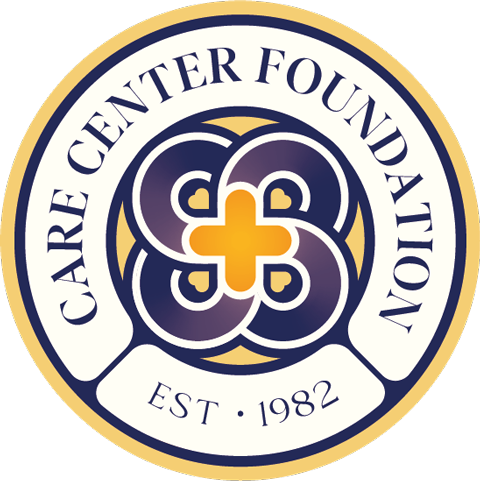 Care Center FoundationTheCareCenterFoundation@gmail.comwww.carecenterfoundation.org127 S. Matlack St, West Chester, PA(610) 436-6226